
招聘计划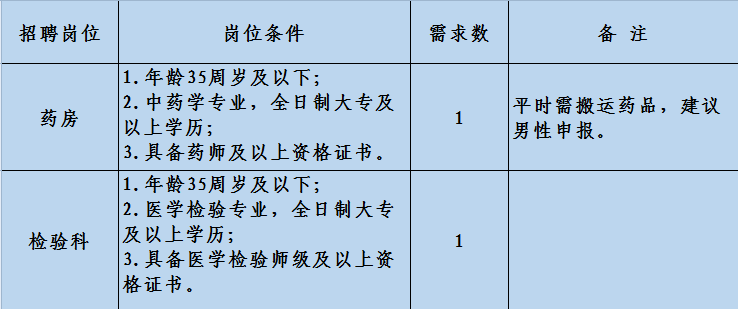 